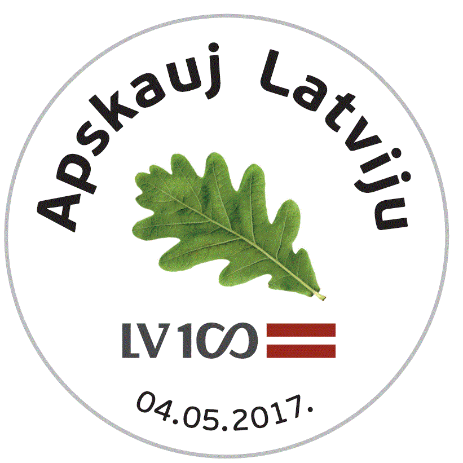 Ozolu stādīšana akcijai "Apskauj Latviju"A/S “Latvijas valsts meži “ ieteikumi ozolu stādīšanaiParastais ozols – Quercus roburGarums – apm. 1,50 m ( 25 litru podos )6-8 gadu veciKoku transportēšana un uzglabāšana pirms stādīšanas  Augu drīkst celt un pārvietot tikai aiz konteinera, nevis stumbra. Augu jāsargā no vēja un izkalšanas.Stādīšana  Atbilstoši piedāvātajam stāda izmēram, stādīšanas bedri nepieciešams sagatavot aptuveni 1 m platumā un 60 cm dziļumā. Bedres forma jāveido mazliet koniska ar paaugstinājumu tās centrā (šajā vietā tiks novietots stāds). Stādiem paredzētās bedres ieteicams izrakt dienu iepriekš un salaistīt. Pirms stādīšanas augi podos jāaplaista. Kad stāds novietots bedrē, pamazām bedre jāpiepilda ar auglīgo augsni. Berot augsni, tā tiek spiesta uz saknēm. Svarīgi, lai koks netiktu iestādīts dziļāk kā audzis podā. Iestādot pārāk dziļi strauji samazināsies koka augtspēja un tas var aiziet bojā. Stādīšanas procesā jāseko līdzi, lai stumbrs atrastos taisni. Svarīgi, lai auglīgajā augsnē neveidotos gaisa kabatas, kas var kavēt sakņu augšanu. Tāpēc augsne ir stingri un saudzīgi jāpiespiež.  Kad augs iestādīts, to nepieciešams bagātīgi aplaistīt. Pēc iestādīšanas stādus jālaista vismaz pāris reizes nedēļā, kamēr saknes ir nostabilizējušās zemē. Nostiprināšana, aizsardzība  Stādu atsiešanai bedres malās ieteicams vertikāli iedzīt zemē trīs simetriski izvietotus impregnētus mietiņus, virs augsnes atstājot apmēram 1,20 m. Mietus kopā sastiprina ar koka latām.  Aizsardzībai pret meža zvēriem, stādiem nepieciešams aplikt aizsargus -  šim nolūkam paredzētais siets 1 m augsts, katram kociņam paredzot  apkārt 1 m sieta.	 Virs sieta stādus atsien pie iesistajiem mietiem ar speciālām lentēm. Lentes pie mietiņiem nostiprina pieskavojot. Speciālā lente ar nosaukumu džuta koku stumbru atsiešanai, ar platumu 45 mm.  Katram kociņam nepieciešami 2,5 m lentes.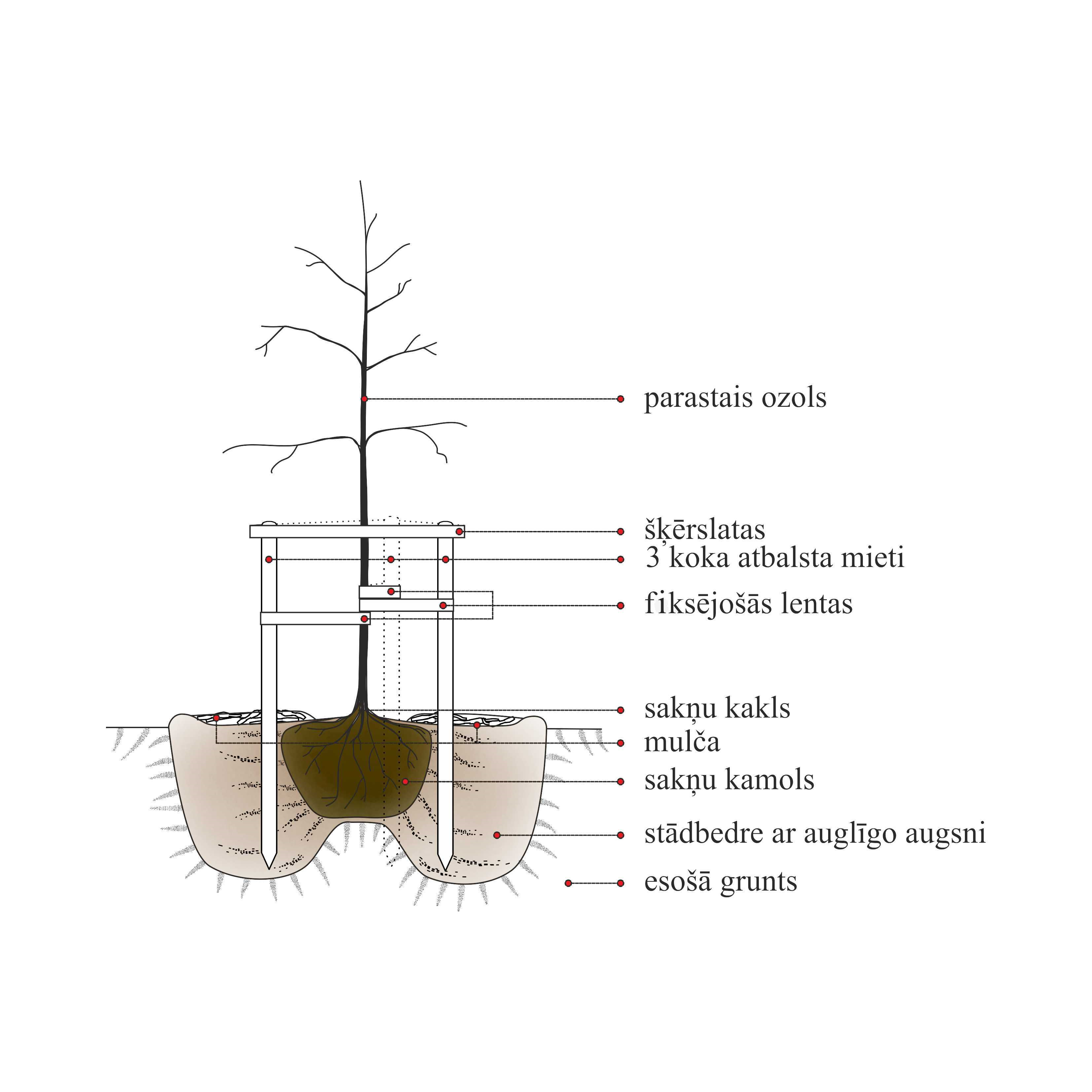 